Муниципальное бюджетное общеобразовательное учреждение города Ульяновска«Начальная школа №200»Конспект урокарусского языка во 2 классена тему: «Начальная форма слова»Разработала:
Магарина Надежда Евгеньевна,учитель высшей квалификационной категорииМБОУ «НШ №200»Ульяновск,2016Тема: Начальная форма слова.Цель: ввести понятие «начальная форма слова»; познакомить со структурой словарной статьи; учить сравнивать разные формы одного и того же слова; формировать умение определять начальную форму слов-названий предметов.Задачи ( в контексте УУД):-умение ставить слово-название признака в начальную форму;- работать с Толковым словарем;-пользоваться условными сокращениями в структуре словарной статьи слова-названия признака (прилагательного)-оказывать интеллектуальную помощь героям учебника, которые  в этом нуждаются при решении трудных задач;-определять задачи урока, исходя из постановки вопроса  к теме урока;-осуществлять самооценку работы;-вести учебную дискуссию в паре.Методы и приемы организации деятельности учащихся: частично-поисковый метод, беседа, решение познавательных задач.Пособия: Учебник «Русский язык», ч1, ч2. Тетрадь для самостоятельной работы №1, электронный учебник, компьютер, проектор.Организационный моментМинутка чистописания.-Запишите в тетради сегодняшнее число и классную работу.(На доске и в тетради учащихся записаны слова)
Школы, школе, школа.

-С новой строки через запятую  запишите все три слова с комментированием. Поставьте в словах ударение. Среди записанных слова найдите лишнее и объясните почему вы так считаете?(Слово «школа» стоит так, как его  поместили бы в словаре. Употреблено так, как оно стояло бы в самом начале)- Подумайте и сформулируйте тему нашего урока. (Слова, стоящие в начальной форме)-Давайте определим для себя задачи на этот урок
( Познакомиться с понятием «начальная форма», учиться ставить слова в «начальную форму»)III. Изучение нового материала-Откройте в вашем устройстве программу и кликните на значок нашего учебника.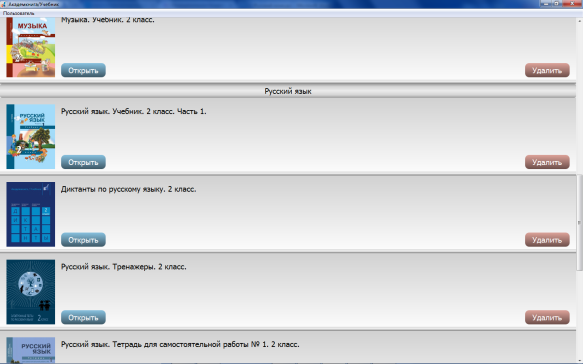 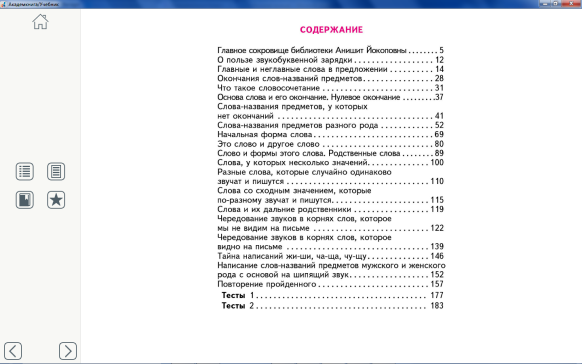 -Кликните содержание учебника и найдите там тему: «Начальная форма слова»-Рассмотрите картинку в учебнике. Что вы видите на ней?
( Тут звери поделены на две группы, в одной они сидят ровно, а  в другой нет.)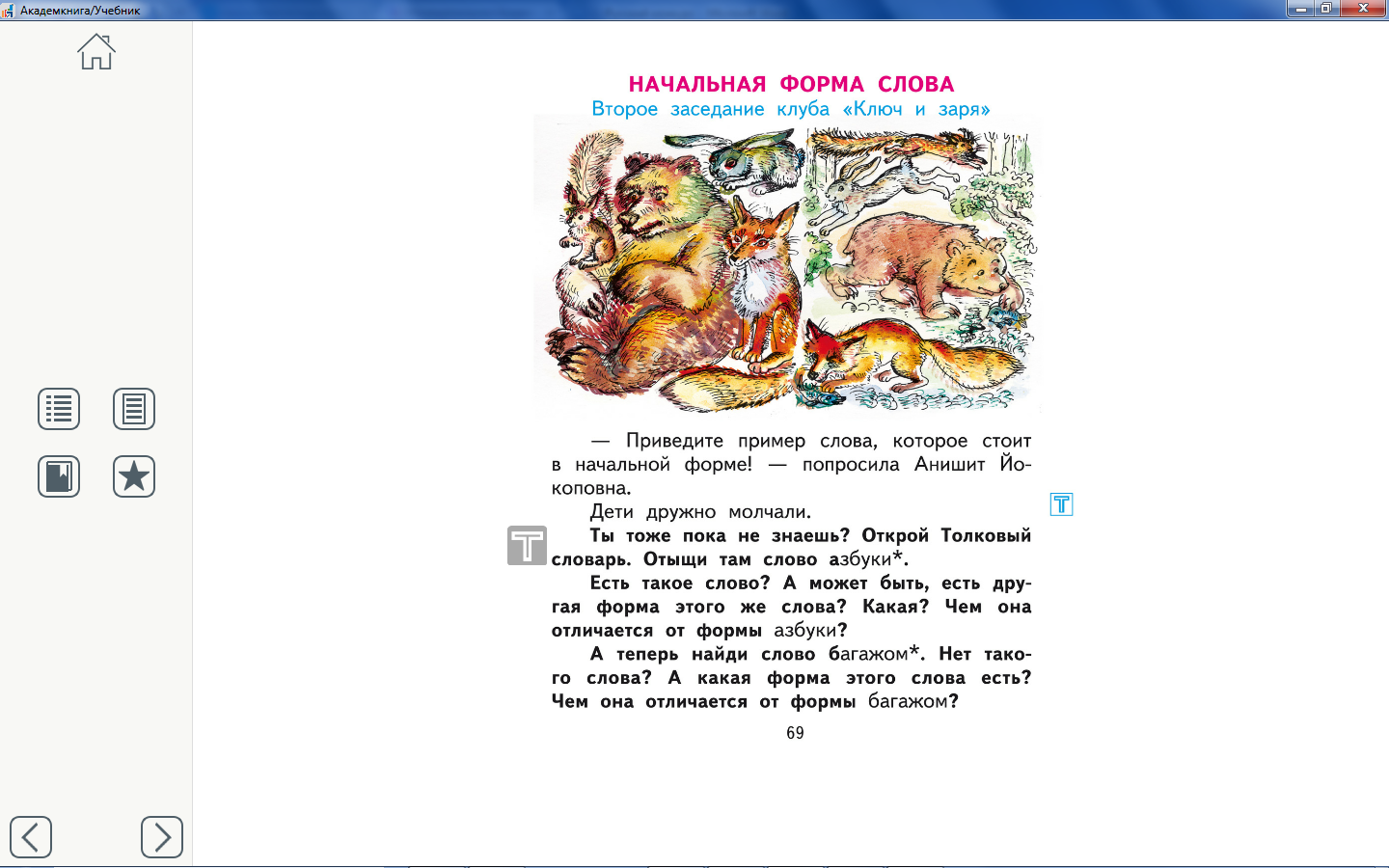 - А как вы думаете почему?( при затруднении ответов оставить эту картинку для последнего урока по  изучению этой темы)-Прочтите, пожалуйста слова Волшебницы.
-Посмотрите на значок, рядом с текстом. Что он обозначает?
(Это значок Толкового словаря)
-Кликните на этот значок и отыщите там слово «азбуки»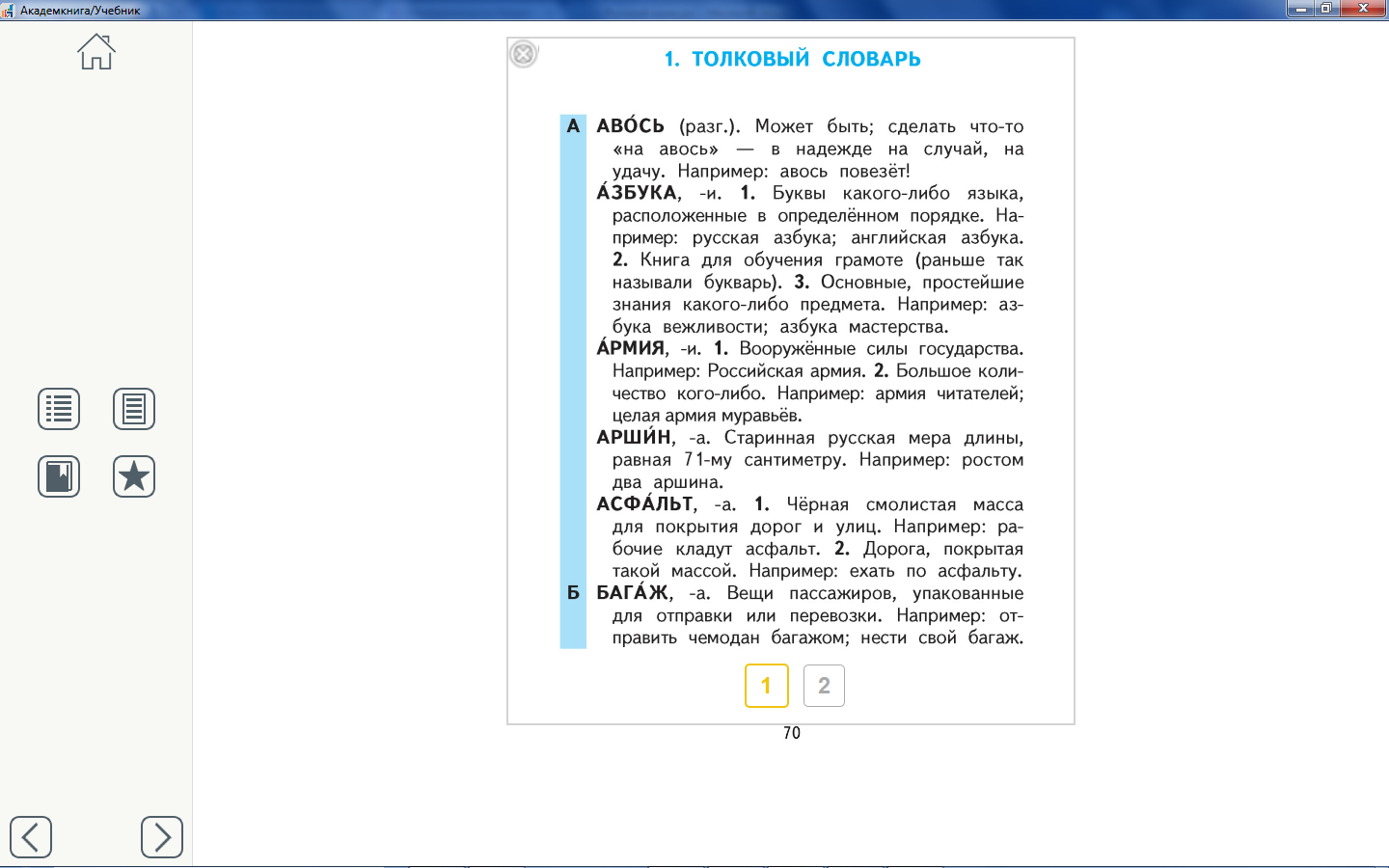 (Такого слова нет)-А какое слово вы можете найти в нашем слова?
(Это слово «азбука»)-Кликните на крестик и вернитесь к нашему учебнику. Прочитайте, какое еще слово просит найти вас Волшебница?(Слово «багажом», но  в Толковом словаре есть только  слово «багаж»)-Посмотрите на электронную доску и сравните слова «азбука», «азбуки», «багаж», «багажом».  Чем они похожи и чем отличаются?
( Похожи тем, что в парах речь идет об одном и том же предмете, а различия – есть слова, которые стоят в единственном числе и отвечают на  вопросы  кто? что?)-А как вы думаете, как называются такие слова?
-Кликните на стрелочку и откройте следующую страницу. Обратите внимание на  плакат, который держит в руках Летучая мышь. Простите его содержание.-А что же дальше рассказывает Анишит-Йокоповна, прочитайте это под плакатом?
( по  просьбе учителя ребенок читает)-Кликните на значок в левой части учебника около текста, прописанного жирным шрифтом. Что он означает?
(Это значок словаря «Пиши правильно)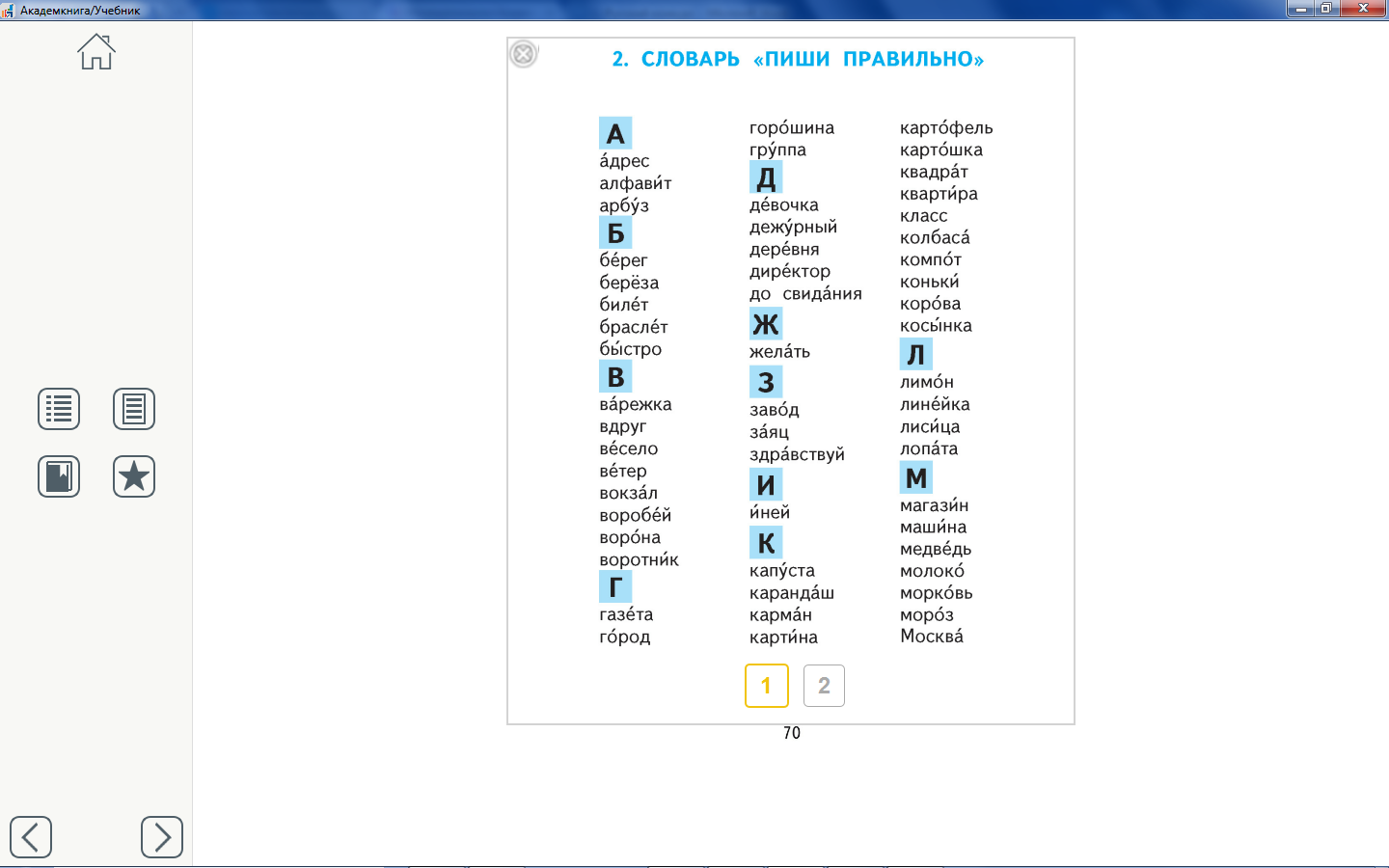 -На какие вопросы отвечают слова?(На вопросы Кто? Что?)-Какой вывод мы можем сделать? Посоветуйтесь со своим товарищем по  парте, а потом мы выслушаем ваши мнения.
(Мы убедились, что в словаре «Пиши правильно» все слова, обозначающие предметы стоят в начальной форме, потому что имеют форму единственного числа и отвечают на  вопросы Кто? Или Что?)Физминутка на электронной доске-Возвращаемся к нашей теме урока. Асырк просит вас снова открыть Толковый словарь. Кликните по значку. Посмотрите на то, как записано слова «азбука». Прочитайте статью об этом слове.- Подумайте, что это за буква –и стоит после самого слова 
( Это когда нужно сказать нет (чего?) азбуки мы употребляем в конце слова букву и.)
-Вы знаете, мы сейчас с вами раскрыли секрет буквы –и. Секрет заключается в том, что это есть первое изменение слова. Есть азбука – нет азбуки.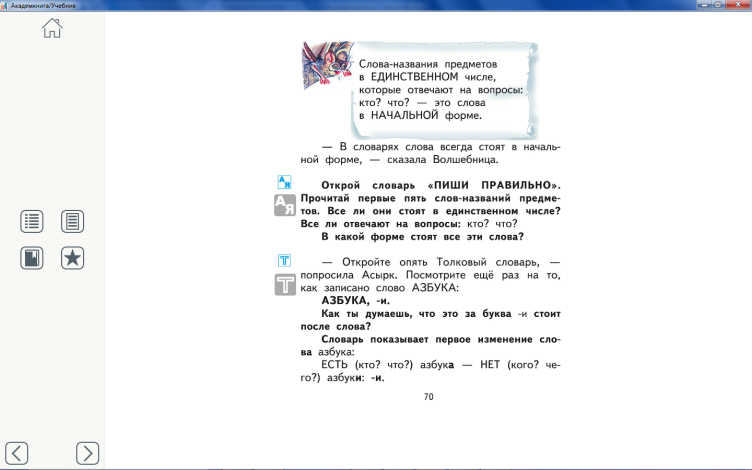 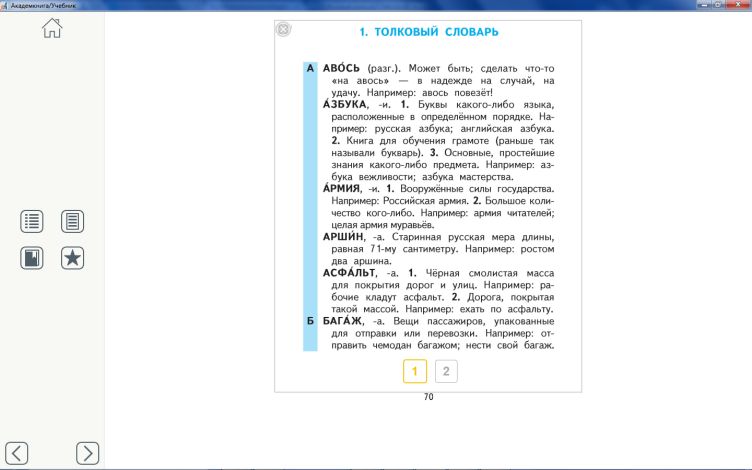 -А какое из этих двух слов будет стоять в начальной форме, докажите.(В начальной форме стоит слово «азбука». Потому что отвечает на  вопрос что? и стоит в единственном числе)-Подумайте, как же будут называться частички слова -а и –и
(Эти частички слова называются окончанием слова)-Вместе с соседом простите внимательно статью о слове «багаж», обсудите и сделайте вывод какое слово стоит в начальной форме и что обозначает буква  –а
( в начальной форме стоит слово багаж, потому что имеет форму единственного числа и отвечает на  вопрос Что?. Буква –а обозначает первое изменение слова: есть багаж – нет багажа)-Кликните на значок и переверните страницу электронного учебника. Прочитайте задание к упражнению 47.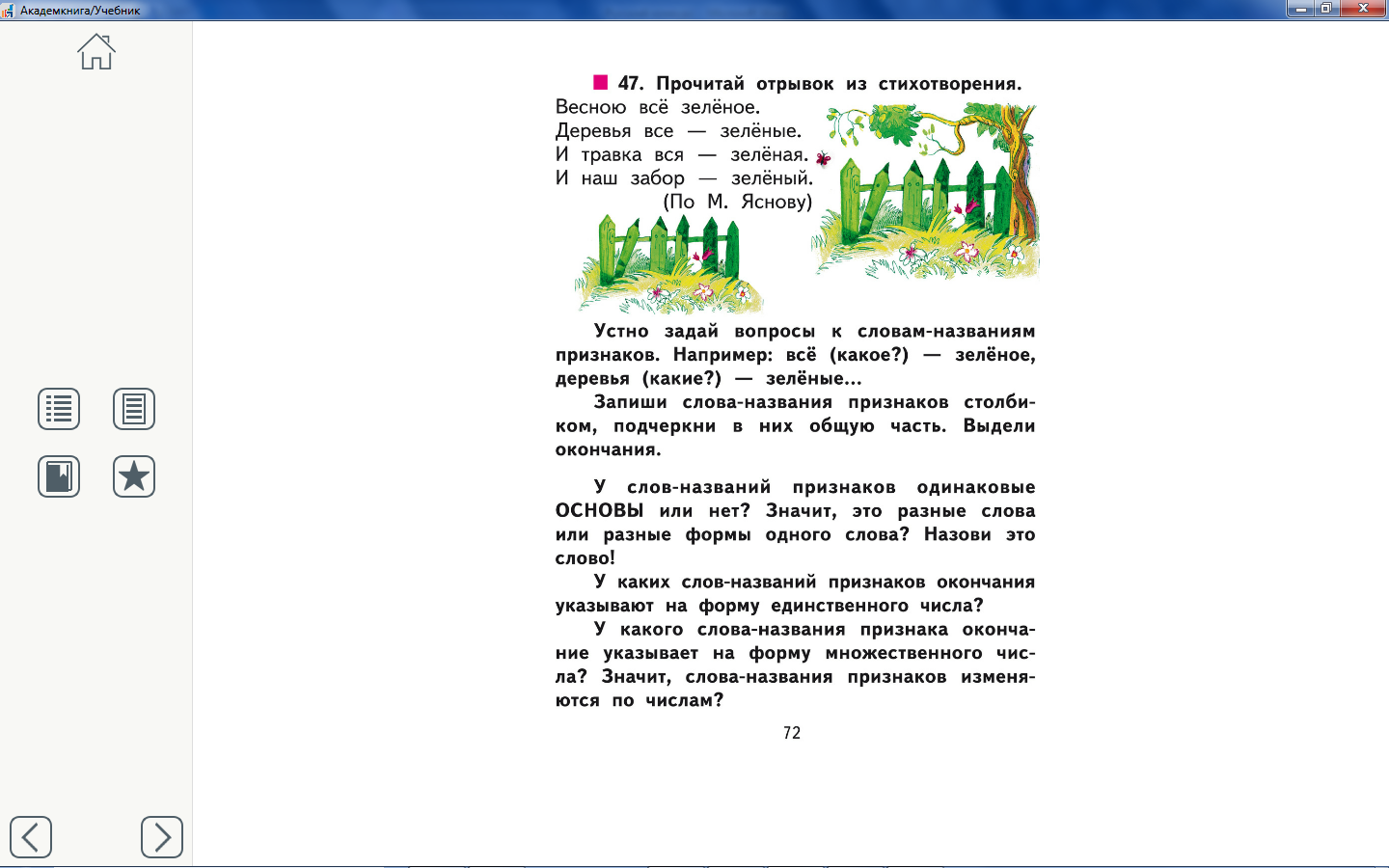 -Давайте поработаем с вопросами учебника.-Устно задайте вопросы к словам-названиям признаков.(Все (какое?) зелен [оё],	травка (какая?) зелен |ая|,деревья (какие?) зелен[ыё],	забор (какой?) зелен |ый|.)-Запишите слова-названия признаков столбиком, подчеркните в них общую часть. Выделите окончания.(дети выполняют задание в тетради и на доске)-У слов-названий признаков одинаковые основы или нет? (Одинаковые.) - Сделайте вывод, это разные слова или разные формы одного слова? (Разные формы одного слова.)-Назовите это слово. (Зеленый.)-У каких слов-названий признаков окончания указывают на форму единственного числа? (Зеленое, зеленая, зеленый.)-У какого слова-названия признака окончание указывает на форму множественного числа? (Зеленые.) -Значит, слова-названия при знаков изменяются по числам?(Да) -Какое окончание указывает на женский род? (-ая.) -На средний род? (-ое.) -На мужской? (-ый.) -Слова-названия признаков изменяются по родам? (Изменяются.)- А слова-названия предметов? (Не изменяются.) Попробуйте изменить род у слов «травка» и «забор». Получилось?(нет)IV. Самостоятельная работа.-Кликните на  своем устройстве значок домашней страницы и найдите пособие «Русский язык. Тетрадь для самостоятельной работы. Кликните содержание и найдите тему нашего урока. Кликните на  первое задание.                       
-Прочитайте стихотворение Саши Черного  «Про Катюшу»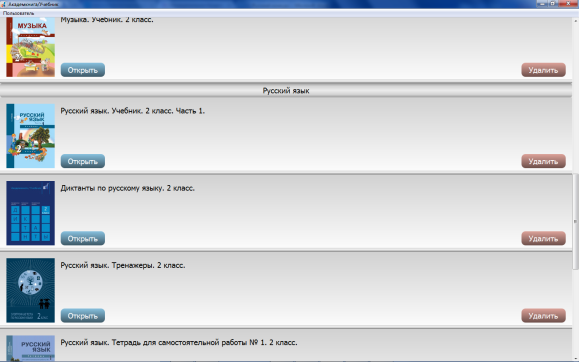 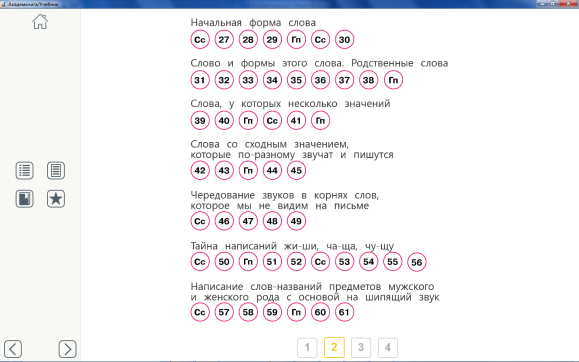 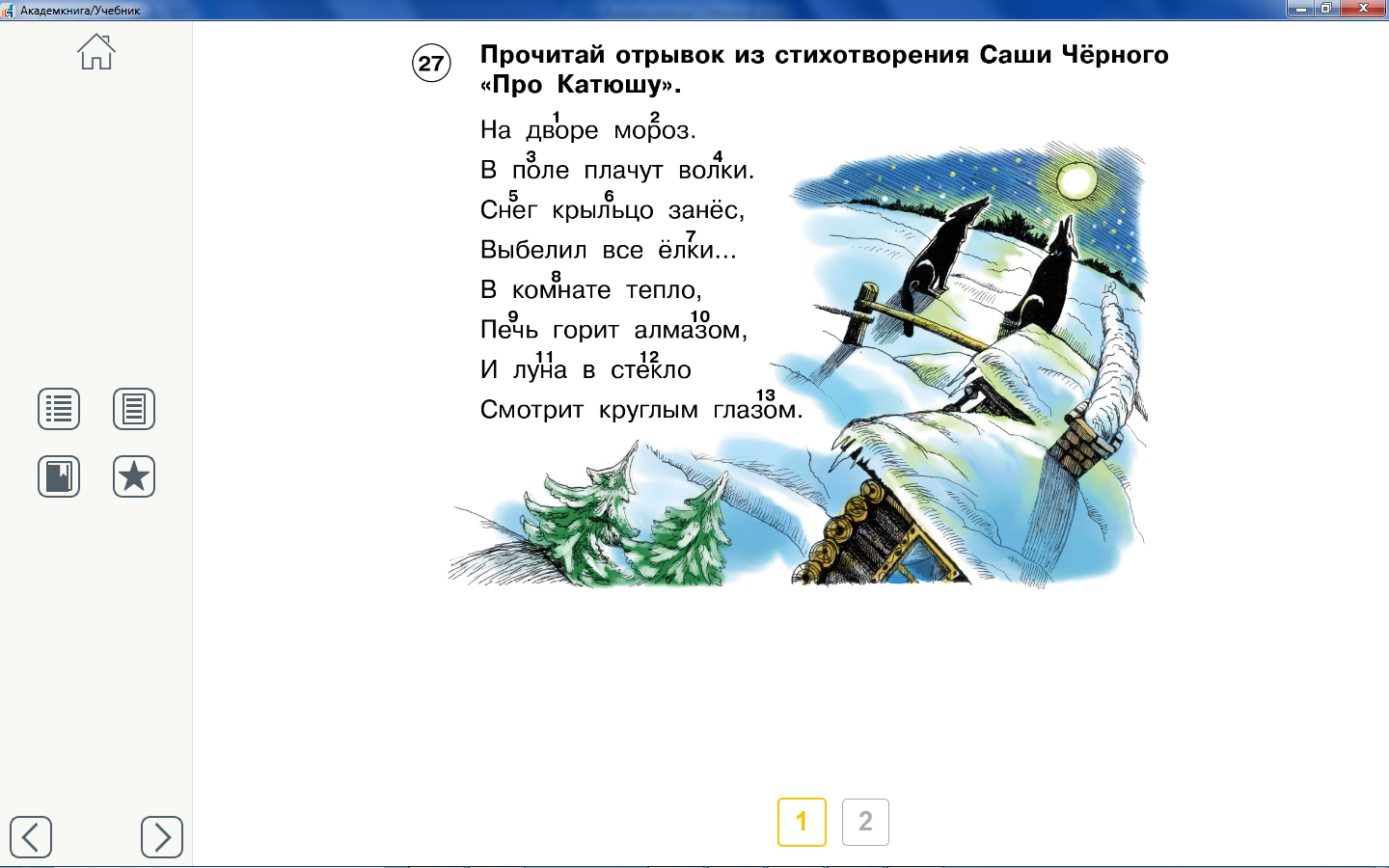 -Прочитайте задание на следующее странице электронного пособия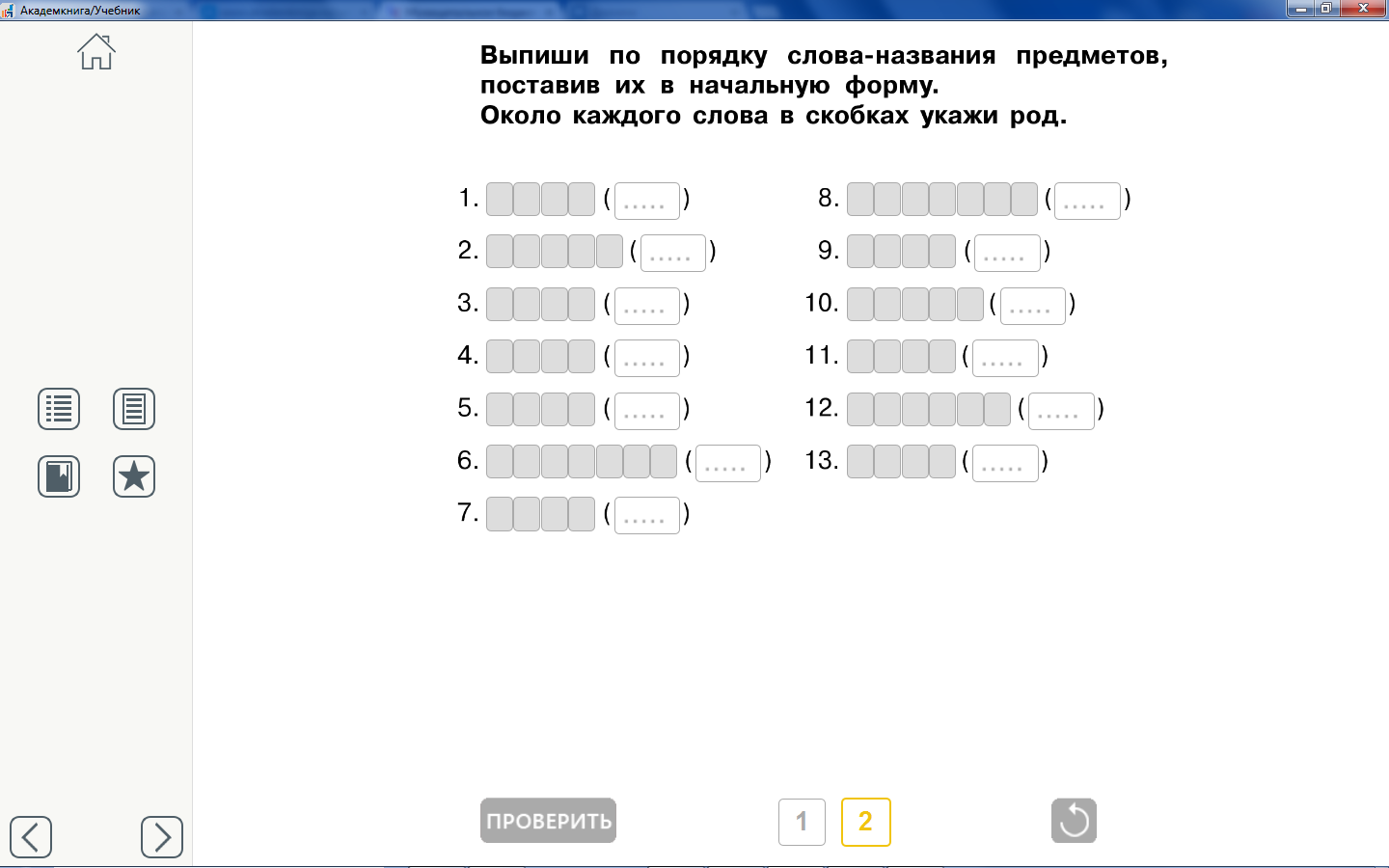 -Выполните это задание самостоятельно.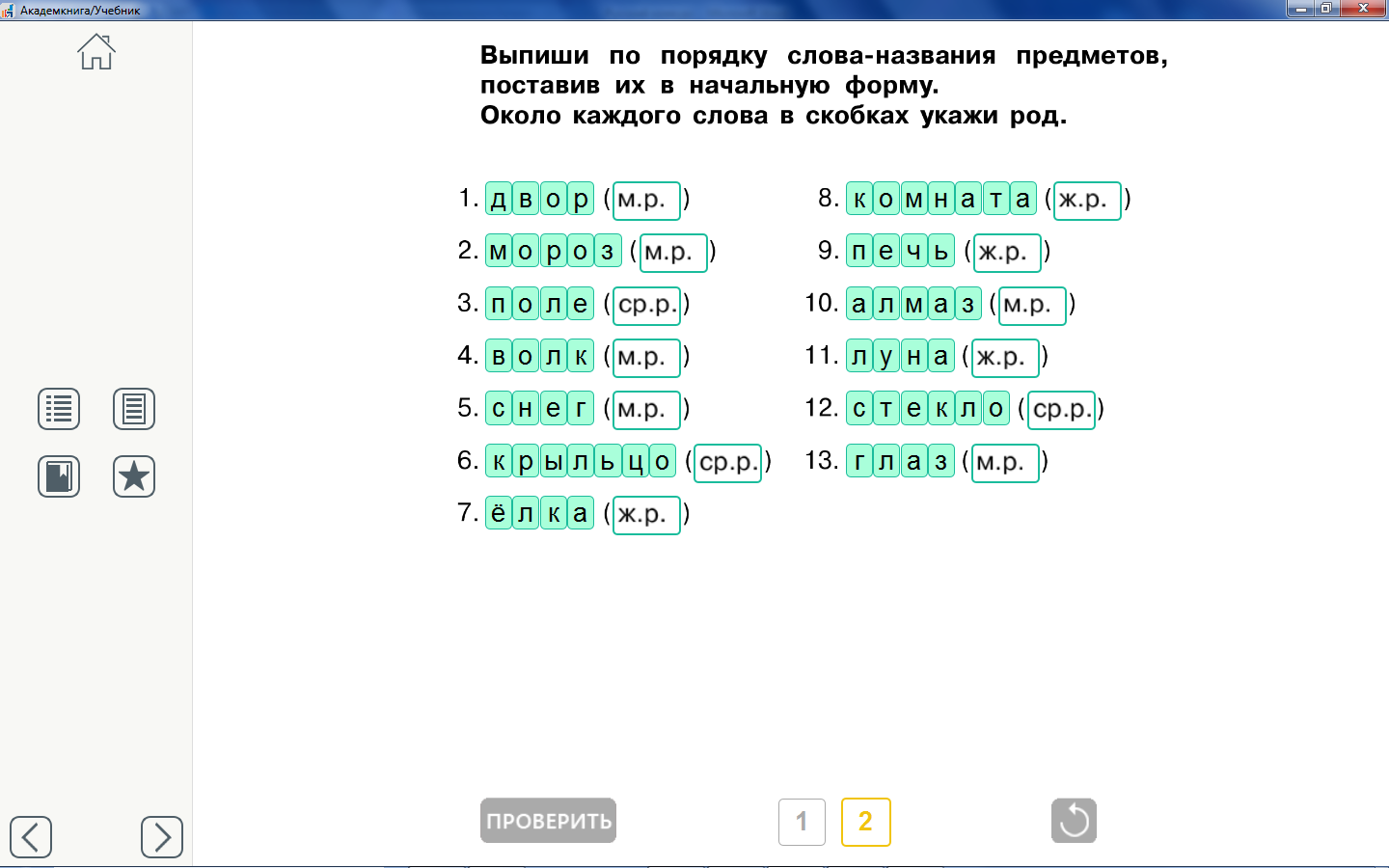 -Оцените себя при выполнении этого упражнения. Если вы все сделали верно, то возьмите с моего стола из коробочки зеленый кружочек и приклейте его в тетрадь,  если были какие-то затруднения – жёлтый. Их мы разберем в индивидуальном порядке.V. Итог урока, домашнее задание.-О чем мы говорили сегодня на уроке?-Достигли ли мы с вами поставленных задач?
-Домашнее задание. У.  упр. 46.глаз.V. Итог урока. Рефлексия.- Поясните смысл шуточной картинки, которую рассматривали в начале урока.Комментарий учителя. Шуточная картинка условно поделена на две части. В первой части звери чинно сидят, словно перед невидимым фотографом. Во второй части звери разбегаются кто куда, каждый из них действует по-своему. Картинка в шуточной форме намекает на то, что в начальной форме все слова вынуждены вести себя чинно, строго, соблюдая определенные правила. А вот во всех остальных формах слова уже не так упорядочены.